Г Л А В А   А Д М И Н И С Т Р А Ц И ИМ У Н И Ц И П А Л Ь Н О Г О    Р А Й О Н А«ЛЕВАШИНСКИЙ  РАЙОН» РЕСПУБЛИКИ  ДАГЕСТАНП  О  С  Т  А  Н  О  В  Л  Е  Н  И  Е  № 170от 5 октября 2020 годас. ЛевашиО повышении размеров денежного вознаграждения лиц, замещающих муниципальные должности в муниципальном районе «Левашинский район», должностных окладов и окладов за классный чин муниципальных служащих муниципального района «Левашинский район», исходя из которых определяются нормативы формирования расходов на оплату их трудаВ соответствии с Постановлением Правительства Республики Дагестан                 от 28 сентября 2020 года №211 «О повышении размеров денежного вознаграждения лиц, замещающих муниципальные должности в Республике Дагестан, должностных окладов и окладов за классный чин муниципальных служащих Республики Дагестан, исходя из которых определяются нормативы формирования расходов на оплату их труда»        п о с т а н о в л я ю:1. Повысить с 1 октября  2020 года в 1,03 раза размеры денежного вознаграждения лиц, замещающих муниципальные должности в муниципальном районе «Левашинский район» ( приложение № 1), должностных окладов и окладов за классный чин муниципальных служащих муниципального района «Левашинский район» (приложения № 2 и № 3), исходя из которых определяются нормативы формирования расходов на оплату их труда,  установленные Постановлением Правительства РД от 14.07.2010  №252 «О нормативах формирования расходов на оплату труда лиц, замещающих муниципальные должности и должности муниципальной службы в Республике Дагестан» и повышенные в соответствии с постановлением Правительства Республики Дагестан от 21 марта 2013г. №146 «О внесении изменений в постановление правительства Республики Дагестан от 14 июля 2010г. № 252» и постановлением правительства  Республики Дагестан от 17 декабря 2013г. №685 «О повышении размеров денежного вознаграждения лиц, замещающих муниципальные должности в Республике Дагестан, должностных окладов и окладов за классный чин муниципальных служащих в Республике Дагестан, исходя из которых определяются нормативы формирования расходов на оплату их труда», постановлением Правительства Республики Дагестан от 27 декабря 2017 года №300 Правительства Республики Дагестан, должностных окладов и окладов за классный чин муниципальных служащих в Республике Дагестан, исходя из которых определяются нормативы формирования расходов на оплату их труда» и постановлением Правительства Республики Дагестан от 10 октября 2019г. № 244 «О повышении размеров денежного вознаграждения лиц. замещающих муниципальные должности в Республике Дагестан, должностных окладов и окладов за классный чин муниципальных служащих в Республике Дагестан, исходя из которых определяются нормативы формирования расходов на  оплату их труда».	2.Финансовому управлению Администрации МР «Левашинский район» обеспечить выполнение расходных обязательств, связанных с реализацией настоящего постановления.	3. Настоящее постановление вступает  в силу с 1 октября 2020 года. 	4. Рекомендовать главам сельских поселений Левашинского района принять соответствующие постановление по повышению размеров  денежного вознаграждения лиц, замещающих муниципальные должности, а также должностных окладов и окладов за классный чин муниципальных служащих муниципального образования, исходя из которых определяются нормативы формирования расходов на оплату их труда.	5. Настоящее постановление опубликовать в газете «По новому пути». Глава Администрации					муниципального района                                                             Дабишев Ш.М.Приложение № 1к постановлению главы АдминистрацииМР «Левашинский район»от 5 октября 2020г. №170Размеры денежного вознаграждения лицам, замещающим муниципальные должности в муниципальном районе «Левашинский район»Приложение № 2к постановлению главы АдминистрацииМР «Левашинский район»от 5 октября 2020г. №170Размеры должностных окладов, муниципальных  служащих в муниципальном районе «Левашинский район»Раздел 2. Должности муниципальной службы в аппарате контрольно-счётной палаты Собрания депутатов МР «Левашинский район»Приложение № 3к постановлению главы АдминистрацииМР «Левашинский район»от 5 октября 2020г. № 170Размеры окладов за классные чины муниципальных  служащих в муниципальном районе «Левашинский район»Наименование должностеймуниципальной службыРазмеры денежного вознаграждения  (руб. в месяц) Глава муниципального района «Левашинский район»26445Председатель Собрания депутатов муниципального района  «Левашинский район»23794Заместитель председателя Собрания депутатов муниципального района  «Левашинский район»20222Руководитель контрольно-счетной палаты муниципального района «Левашинский район»           20222Наименование должностеймуниципальной службыРазмеры должностных окладов (руб. в месяц)Первый заместитель главы Администрации8025Заместитель главы Администрации7151Управляющий делами (руководитель аппарата) Администрации6330Начальник управления5689Заместитель начальника управления5324Начальник отдела5238Заместитель начальника отдела4920Помощник  главы Администрации4304Советник главы Администрации4304Пресс-секретарь главы Администрации4304Главный специалист3934Ведущий специалист3721Секретарь административной комиссии3721Специалист 1 категории3014Специалист 2 категории2600Начальник отдела в управлении4920Ведущий инспектор3934                                 Инспектор3721Наименование классных чиновмуниципальной службыРазмеры окладов за классный чин (руб. в месяц)Действительный муниципальный советник 1 класса2849Действительный муниципальный советник 2 класса2692Действительный муниципальный советник 3 класса2537Муниципальный советник 1 класса2312Муниципальный советник 2 класса2179Муниципальный советник 3 класса2024Советник муниципальной службы 1 класса1880Советник муниципальной службы 2 класса1711Советник муниципальной службы 3 класса1593Референт муниципальной службы 1 класса1449Референт муниципальной службы 2 класса1200Референт муниципальной службы 3 класса1138Секретарь муниципальной службы 1 класса986Секретарь муниципальной службы 2 класса899Секретарь муниципальной службы 3 класса736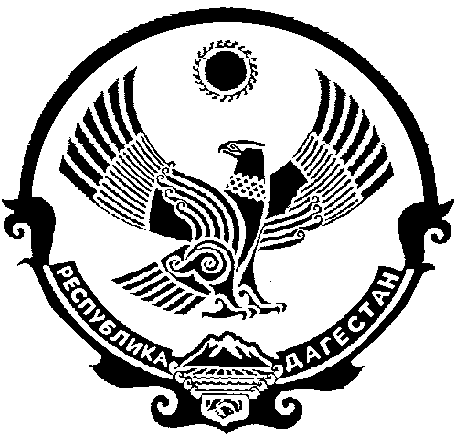 